ChildFund InternationalHumanitarian Situation Report TemplateHumanitarian Situation Report [18]COVID-19 – [Kenya]10th December 2020Point of Contact – Chege Ngugi, Country Director 10th December 2020 to 9th January 2021Part 1: The Overall SituationCOUNTRYChildFund-supported areas (Provide only if you have reliable data on this. You can report on a consolidated basis or by program state/region/province/etc. if you have this detail.)Any relevant background information about areas affected. As on 9th December 2020, 47 out of 47 counties have reported cases.  Nairobi City and Mombasa Counties have the highest attack rates of COVID-19 at 869.2 and 664.7 per 100,000 population respectively when compared to 187.3/100,000 for the whole country and need enhanced interventions. Besides, the COVID-19 outbreak has so far spread to 100% of the counties in the country. Risk communication, laboratory testing, and contact tracing have been identified as key challenge.All the 26 counties in which ChildFund Kenya operates are affected.Host government posture: Have they declared a state of emergency and/or requested outside assistance? Which nationwide measures has the government taken, e.g., limitation on meetings, internal travel, school closures etc.The government has provided several directives the first being on 13th March 2020 when the first case was reported in the country.  The latest announcements that were made on 4th November 2020 by the President included:Extension of the nationwide curfew up to 3rd January 2021.Variation of curfew hours from between 11:00 pm and 4:00 am to 10:00 pm and 04:00 am effective 4th November 2020.As consequence of the variation of the 10:00 pm curfew, all bars, restaurants, and other establishments open to the public must now close by 9:00 pm.Pioneer Competency Based Curriculum (CBC) class and the Kenya Certificate of Primary Education (KCPE) and Kenya Certificate of Secondary Education (KCSE) candidates will continue with their learning and examination preparations under heightened health safety measures; with all other basic learning classes resuming in-person learning in January 2021.All political gatherings and rallies were suspended for a period of 60 days with immediate effect. Anyone wishing to hold such meetings should do so in town halls and must observe all COVID protocols, including limiting the attendees to one-third seating capacity of the hall.To enforce compliance at both the National and County levels, the President directed that the Ministry of Interior constitutes a Special Enforcement Unit made up of the National Police Service, National Government Administration Officers and supplemented by the County Government inspectorate units to jointly enforce compliance to COVID Protocols.Where there is an upsurge of COVID-19 cases in a specific County, the National Government will consult with the affected county to issue localized lockdowns and movement restrictions as may be necessary to stem the spread of the disease.County governments and other relevant government agencies will enhance and strictly enforce all public health social measures including hand washing, social distancing, and mandatory wearing of masks in public places.To enhance civic responsibility, the National and County Governments have resolved that going forward, services will not be rendered to anyone who does not abide by the Ministry of Health protocols. In that regard, the president called on the private sector to join the Government in the public sensitization campaign dubbed, “No mask, No service”.What responses has the government put into place to address the health crisis and/or the economic impact?On 4th November 2020, the President chaired the Sixth Extraordinary Session of the National and County governments Summit whose agenda focused on COVID-19 and the decision to de-escalate COVID measures on 27th September 2020. They interrogated the performance during the last 38 days of de-escalation and explored what we could have done better.The National Treasury has maintained the tax relief on VAT, PAYE and Resident income tax at 14%, 25% and 25% respectively until January 2021.National Treasury to consider maintaining 100% tax relief for persons earning gross monthly income of less that Kshs. 24,000 (USD 240)What travel restrictions has the government put in place for travelers entering the country?The latest travel directives are:All passengers in public vehicles must wear a facemask. Local Air Travel within Kenya resumed on Wednesday, 15th July 2020, in strict conformity with all applicable guidelines and protocols from both the Ministry of Health and civil aviation authorities. International Air Travel into and out of Kenya resumed on 1st August 2020, in strict conformity with all protocols from the Ministry of Health, local and international civil aviation authorities, and any additional requirements applicable at the ports of departure, arrival or transit.Part 2: The Situation in Areas Where ChildFund WorksChild deaths: List any sponsored child (with Partner organization and child ID from salesforce) diseased as a result of COVID-19. (Note: These need to be reported immediately following the regular sponsorship protocols.)None.Note: As a global measure, all sponsor visits have been suspended.What issues are children in these areas facing (food shortages, safety concerns, schools’ closure, etc.)?The phased reopening of schools has allowed Pioneer Competency Based Curriculum class and the Kenya Certificate of Primary Education (KCPE) and Kenya Certificate of Secondary Education (KCSE) candidates to continue with their learning and examination preparations.Children in all other basic learning classes remain at home with hope of resuming in-person learning in January 2021.Child protection risks caused or exacerbated by crisis situation. Reports of increased teenage pregnancies, SGBV especially FGM, early marriages and domestic violence continue to be reported by the media and some government agencies.Part 3: ChildFund’s Response3.a. OverallWho is or will be leading/managing the response? Country Director, supported by the Senior Management Team (SMT)How is ChildFund linked with humanitarian coordination structures, i.e., in which clusters or working groups do we participate? The most recent/next meeting and who is representing ChildFund? Donor meetings we have attended, or missions that we are aware of related to the response? ChildFund Kenya continues to participate and attend most of the coordination committees and groups of child focused NGO, including national and County government COVID-19 coordination forums. Some of the meetings/forums we are participating are:UN meeting called to explore the role NGOs in the response and support.INGOs humanitarian forum to explore areas of intervention and coordinationCOVID Response Subgroups on Informal Settlements; People Living with Disability, ASALs/Pastoralists, Youth and Children, M&E Surveillance and Research and Gender Kenya Humanitarian Partnership Team (KHPT) composed of UN, INGOs and donors such as USAIDPrivate Sector driven COVID-19 Response initiative- Pamoja Imara3.b. Program ResponsePlease organize your program response report as per the 4 objectives included in our global response plan. You can add an additional category if you have response activities planned or executed that do not align with these objectives. For each objective use the questions below to guide your report.What kind of response activities or interventions have been executed? What support items are needed or have been collected/distributed? -Detailed below in section 3.bWhat is the current progress of implementation vs. the established response plan? All the 12 LPs and the newly created Nairobi Metropolitan Programme are implementing response activities. Who are we partnering or collaborating with to provide our response?Collaborators and partners include in the COVID-19 Response include:All the 12 Local PartnersCountry governments in the 26 countiesNational Government ministries specifically Ministry of Health, National Council for Children; Ministry of Social ProtectionNGOs affiliates – Joint Forces Alliance, Girls not BridesCSO Forums – COVID-19 Community Engagement Working GroupsPrivate Sector Corporates – Coca Cola, Dow Chemicals, and proctor and gambleWhat kind of response activities are you still planning for the coming period?Cash TransfersWASH – Sanitizers, Soap, Water storage facilities, handwashing stations and vesselsAwareness and sensitizationChild Protection activities – Community Based Child Protection Mechanism supports, Child Friendly spacesDirect food distribution.3.b.1. Stop COVID-19 from infecting children and familiesIn Nyeri, the LP supported 127 HHs supported with hand washing water dispensers. In Machakos and Kitui, the LP continued to engage 450 Community Health Volunteers to sensitize the community members on the importance of observing the Covid-19 prevention measures. In addition, 300 CHVs under the Procter & Gamble project have continued to share prevention messages during their home visits in partnership with the Ministry of Health personnel in Machakos and Kitui Counties. Further, 27 CHVs in Machakos and Kitui Counties continued to spearhead the prevention efforts against the spread of Covid-19 reaching over 4,000 community members in November.3.b.2. Ensure that children get food they needIn Murang’a, Kiambu and Migori counties, ChildFund completed 1st round of direct food distribution to 5,000 households through KOICA grant. The food baskets consist of 10kg maize flour, 6 kgs beans, 5 kgs rice and 3 litres cooking oil equivalent of 28 USD per HH. For HHs with under 5 years children, ChildFund is additionally distributing complementary food baskets consisting of 2 litres of Milk, 2 kgs Soya fortified flour, 1kg porridge millet flour and 300 mgs Plumpy nuts equivalent of 14 USD per HH.In Isiolo, the LP bought 85 Galah goats for 42 enrolled vulnerable families to increase household food security to strengthen their livelihood. The LP also issued 20 dam liners and 15 drip kits to enrolled families so that they can improve on their farm productivity by harvesting and conserving water for farming. Additionally, 220 families were assisted with chicken and 400 with Avocado seedlings as seed capital to ensure that children have enough proteins & HHs have an improved HH income to cater for basic COVID-19 requirements and other family needs.3.b.2. 1. Cash Transfers and vouchers-Is your CO planning or implementing cash transfers or vouchers as part of COVID19 response? Yes- In November,666 HHs were supported with cash transfer of USD 16,650. The beneficiaries were from Machakos and Kitui sub-counties.Cash transfers or vouchers executed* The Average HH size in Kenya is 5.*USD = 100 KES3.b.2.2.  Other responses in relation to objective 3.b.2.None3.b.3. Keep children safe from Violence: physically and emotionallyIn Marsabit, the LP in collaboration with the County Government Department of Gender, culture, Tourism, and social service trained more than 200 girls on fight against Female Genital Mutilation (FGM) and early marriage.In Machakos and Kitui, the LP continued to work hand in hand with 42 Child Welfare Protection Committee (CWPCs) members who have been instrumental in sensitizing the children and the community on Child Protection, Gender Based Violence as well the steps they should take to protect themselves as well as ensuring that the community takes an active role in spearheading child protection. In November, over 4,300 children were reached through the sensitizations.  3.b.4. Help children continue to do their job: LearningThe second wave of COVID-19 and the increasing cases (and death rate) are more than alarming, certainly given the counties relatively weak health system.  The pandemic has been one of the biggest disruptions to education the world has ever known affecting more than 90% of the world student’s population. In Marsabit, the LP distributed 115 Solar Radios with lights to families to support children continue learning. The LP also distributed hand washing water dispensers to 4 schools with a population of 1432 children (687 male / 745).In Central Rift, 660 enrolled children were supported with Solar Radio to help them access radio learning programs.      3.b.5. Other responsesLPs are routinely sharing information with parents, care givers and children on how to access learning through the media as provided by the Ministry of Education and other stakeholders.Below Sections for Internal Use OnlyPart 4: Office and Staff StatusNotes: Any cases of staff diseased need to be reported immediately to RD and GHR.Special leave as per COVID19 Administrative Guidelines.Number of staff/partner organization staff completed WHO COVID online training https://www.who.int/emergencies/diseases/novel-coronavirus-2019/training/online-training. The confirmed number of staff who have completed the course is 96% of total staff. This is verified by the certificates received by the HRD. Part 5 Human ResourcesWhich visitors are there in the country? Please include names, functions, contact information and arrival/departure dates for both IO and RO staff (note: due to the travel ban, this will apply only once the ban has been lifted)NoneAny gaps in staffing/need for deployment from other COs or Global Teams? NoAre there any other major HR issues? No other apart from the diagnosed cases reported.Part 6 Safety & SecurityAre police and other services functioning in the normal manner?Yes. However, enforcement operations by security personnel have intensified across the country following a directive by the Inspector General of police due to the surge of positive cases.  Those caught floating Covid -19 preventive and containment measures are arrested and aligned in courts. For instance, on 5th December, up to 100 public service vehicle (PSV) operators were arrested in Athi River, Machakos County, during a coronavirus disease (COVID -19) compliance exercise, as the operators were flouting relevant government protocols.Are the courts still operating?Operations are both in-person and virtual. Of note, several courts have experienced closure for at least two weeks following reports of positive cases by their staff members.Are there reports of looting or increased criminality?Organized and opportunistic criminal activity continued to mark the overall threat environment across the country, particularly in Nairobi with several incidents of burglary reported in various estates. In addition, the disappearances of teenagers from their homes have recently been on the rise, as criminals continue to devise new ways to target victims. On 21st November, a police operation led to the arrest of 44 minors aged between 14 and 17 years from a private residence in Mountain View, Westlands, where assorted narcotics and alcohol was seized. The increased targeting of minors in recent times has been partly attributed to the continued closure of schools due to the coronavirus disease (COVID -19) pandemic, with criminal organizations taking advantage of the disruption of school activities.Have military personal being deployed to patrol towns or cities?No.Confirm the safety of staff and their families in the affected area.Staff and their families are safe. Have safety and security risks/mitigation plans been updated to current environment?Yes. The CO has the Covid -19 Contingency plan in place aimed at addressing the main aspects of dealing with Covid -19 at the organization level. It includes preventive, protective and containment measures that lower chances for transmission of Covid -19 amongst staff and subordinates at the workplace.The CO has adopted 10 – 4 approach where staff have been placed into two working groups. Each group works from the office for four working days and then from home for six subsequence working days. The purpose of this is to significantly reduce the level of exposure to staff by ensuring only minimal number is present in the office.The CO Covid -19 Contingency plan is reviewed on quarterly basis.Recommendations around any upcoming travel planned for staff or donors (note: Only once global travel ban has been lifted)International commercial flights are operational since 1st August but with strict restrictions where only Covid -19 low risk countries are allowed in the country. Passengers are required to provide coronavirus disease (COVID -19) clearance certificates derived from negative test results not more than 48hrs old conducted prior to departure.Kenya is currently experiencing high positivity rate of above 10% therefore travel by either staff or donor is not recommended.Part 7 GrantsList all active grants:Provide any additional narrative on how the COVID-19 crisis affects implementation of your major grants.Part 8 FundingProvide information about potential sources of funding, including grant donors, subsidy, Emergency Action Fund, Alliance members, GIK, etc., for these emergency response efforts using the chart below:Part 9 Media/CommunicationsList of media who will be or have been contacted with press releases.ChildFund under the Joining Forces Alliance sent the press release below on the JFA launch to the journalists/media houses attached.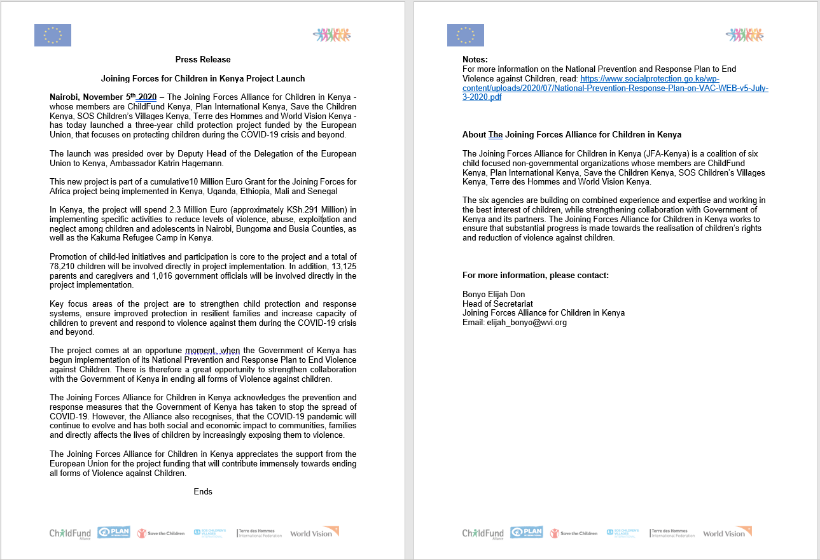 List of emergency CO spokespeople, including name, location, contact information, and languages spoken. Chege Ngugi, Country DirectorPlans for collecting photos/videos/stories, e.g., should an outside photographer be hired? There is need to document the life of one of some of our sponsored families as they maneuver the tough COVID-19 times especially caregivers and the children in informal settlements in Nairobi.-We were involved in filming and photography of children and families supported through food distribution, masks, sanitizers and solar radios in Kiambu and Murang’a counties just outside Nairobi.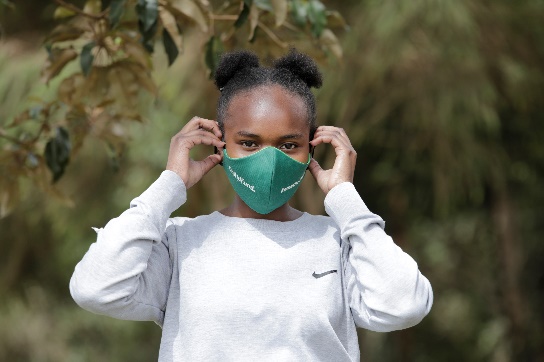 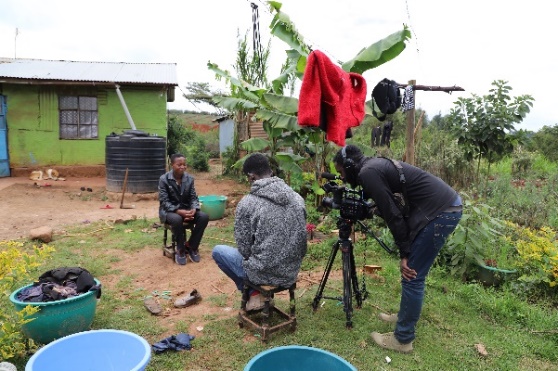 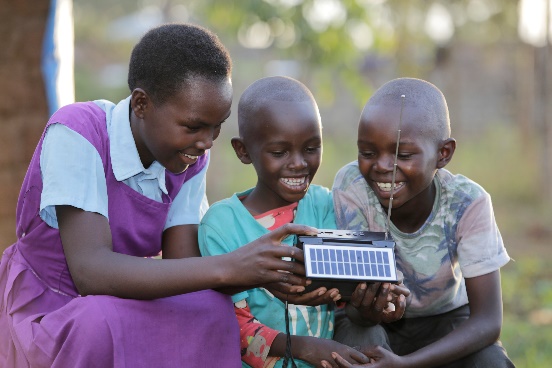 Media engagements:NTV: Kenya CD, Chege Ngugi, took part in a one-hour TV interview on one of the country’s leading TV stations on November 20 to commemorate World Children’s Day. He discussed the status of child rights in the wake of COVID-19 and ChildFund’s ongoing COVID-19 response interventions. See link below:  https://youtu.be/KuwR7mf9-o0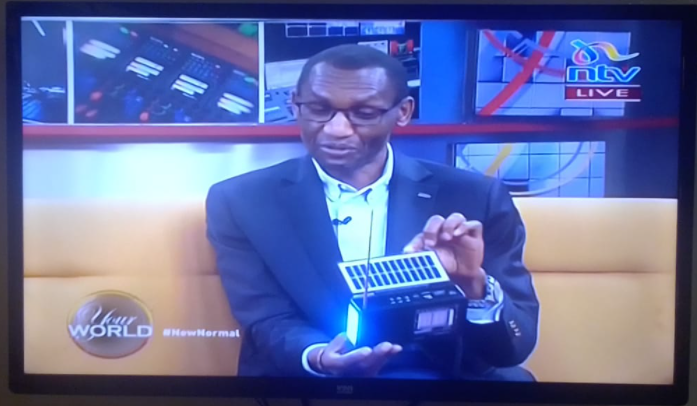  Ene FM, Serian FM, Mayian FM: ChildFund-sponsored children participated in radio programs on 3 radio stations to discuss recommendations from children’s engagement foras organized ahead of World Children’s Day. The recommendations highlighted COVID-19 guidelines on reopening schools, online education, violence against children during the lockdown period and the role of children in the fight against COVID-19. Key points for messaging and visibility, particularly any host-government sensibilities that must be considered.ChildFund took part in the launch of JOFA in Kenya on Nov. 5th 2020. JFA is a three-year child protection project funded by the European Union, that focuses on protecting children during the COVID-19 crisis and beyond.The launch was presided over by Deputy Head of the Delegation of the European Union to Kenya, Ambassador Katrin Hagemann.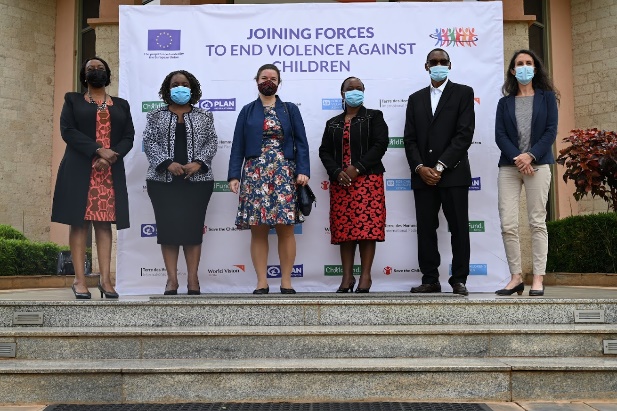 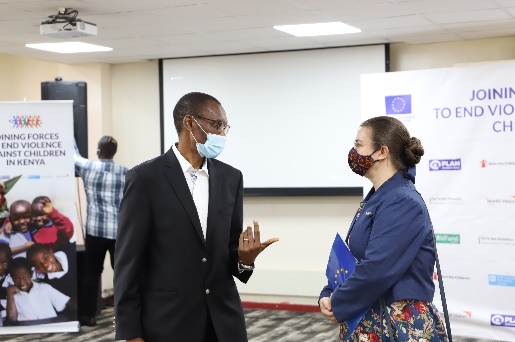 Support needed or requested from IO, GSS or Global Teams – whether onsite or remote. None at this stageTotal Number of COVID-19 Cases ReportedNumber of DeathsNumber of Cases Recuperated89,1001,54569,839SOURCE: https://www.arcgis.com/apps/opsdashboard/index.html#/bda7594740fd40299423467b48e9ecf6SOURCE: https://www.arcgis.com/apps/opsdashboard/index.html#/bda7594740fd40299423467b48e9ecf6SOURCE: https://www.arcgis.com/apps/opsdashboard/index.html#/bda7594740fd40299423467b48e9ecf6Geographical area (county)Total Number of COVID-19 Cases ReportedNumber of DeathsNumber of Cases recovered Nairobi38067Not KnownNKMombasa8009NKNKKiambu5839NKNKNakuru4308NKNKKajiado2988NKNKUasin Gishu2746NKNKBusia2492NKNKMachakos2344NKNKKilifi2160NKNKKisumu2018NKNKKericho1469NKNKKisii957NKNKLaikipia947NKNKMeru946NKNKNyeri942NKNKKakamega913NKNKTurkana872NKNKMigori805NKNKTrans Nzoia760NKNKBungoma737NKNKGarissa663NKNKMurang'a620NKNKKitui615NKNKEmbu508NKNKSiaya477NKNKNandi441NKNKNarok437NKNKTaita Taveta438NKNKKirinyaga411NKNKBomet382NKNKNyandarua356NKNKMakueni342NKNKKwale311NKNKNyamira295NKNKHomabay274NKNKBaringo266NKNKLamu221NKNKIsiolo205NKNKTharaka Nithi173NKNKWest Pokot166NKNKVihiga148NKNKSamburu137NKNKMarsabit116NKNKElgeyo Marakwet106NKNKMandera100NKNKTana River94NKNKWajir83NKNKSOURCE: National Ministry of Health or other reliable sourceSOURCE: National Ministry of Health or other reliable sourceSOURCE: National Ministry of Health or other reliable sourceSOURCE: National Ministry of Health or other reliable sourcePartner Organization (Use Salesforce identifying code/name.)# of Enrolled and Sponsored Children# of Enrolled and Sponsored ChildrenCOVID19 Cases Reported in ChildFund Communities (Y/N/Unknown) Provide number if available.Number of Enrolled Children Reported with COVID19 (If available.)Number of enrolled children deceased as result of COVID19 Partner Organization (Use Salesforce identifying code/name.)SponsoredEnrolledCOVID19 Cases Reported in ChildFund Communities (Y/N/Unknown) Provide number if available.Number of Enrolled Children Reported with COVID19 (If available.)Number of enrolled children deceased as result of COVID19 1450001 (Eastern Community Development Program)42065419UnknownNoNo1450002 (Nairobi Metropolitan Program)36544966UnknownNoNo1450003 (Lake region Development Program32424397UnknownNoNo1450004 (Emali Dedicated Program Area)28473423UnknownNoNo1450005 (Pioneer Child Development Program)34473929UnknownNoNo1450006 (Kisumu Development Program)35905363UnknownNoNo1450008 (Central Rift Community Development Program)36344646UnknownNoNo1450009 (Nawiri Child Development Programme)21883193UnknownNoNo1450010 (Samburu Children’s Programme)28824079UnknownNoNo1450011 (Childrise Development Programme)20162760UnknownNoNo1450012 (Ewangan Child Development Programme)19963230UnknownNoNo1450013 (Mt. Kilimanjaro Child Development Programme19792688UnknownNoNo1450014 (Frontiers Children Development programme)10942100UnknownNoNoPartner Organization (Use Salesforce identifying code/name.)What is the status of the program/sponsorship processes (operational/suspended)?What is the status of the program/sponsorship processes (operational/suspended)?What is the status of the program/sponsorship processes (operational/suspended)?What is the status of the program/sponsorship processes (operational/suspended)?What is the status of the program/sponsorship processes (operational/suspended)?What is the status of the program/sponsorship processes (operational/suspended)?Partner Organization (Use Salesforce identifying code/name.)Program ImplementationCVSM&ELevel 2Enrollment /DisaffiliationSponsorship CommunicationDFC1450001 (Eastern Community Development Program)Operational (scaled down)SuspendedN/AOperationalOperationalOperational1450002 (Metropolitan Childcare Organization)Operational (scaled down)SuspendedN/AOperationalOperationalOperational1450003 (Lake region Development ProgramOperational (scaled down)SuspendedN/AOperationalOperationalOperational1450004 (Emali Dedicated Program Area)Operational (scaled down)SuspendedN/AOperational (scaled down)OperationalOperational1450005 (Pioneer Child Development Program)Operational (scaled down)SuspendedN/AOperationalOperationalOperational1450006 (Kisumu Development Program)Operational (scaled down)SuspendedN/AOperationalOperationalOperational1450008 (Central Rift Community Development Program)Operational (scaled down)SuspendedN/AOperationalOperationalOperational1450009 (Nawiri Child Development Programme)Operational (scaled down)SuspendedN/AOperationalOperationalOperational1450010 (Samburu Children’s Programme)Operational (scaled down)SuspendedN/AOperationalOperationalOperational1450011 (Childrise Development Programme)Operational (scaled down)SuspendedN/AOperationalOperationalOperational1450012 (Ewangan Child Development Programme)Operational (scaled down)SuspendedN/AOperationalOperationalOperational1450013 (Mt. Kilimanjaro Child Development ProgrammeOperational (scaled down)SuspendedN/AOperationalOperationalOperational1450014 (Frontiers Children Development programme)Operational (scaled down)SuspendedN/AOperational (scaled down)OperationalOperationalBeneficiariesBeneficiariesBeneficiariesAmount transferred (US$)Transfer mechanism (i.e., mobile money, banking system other financial service provider etc.TotalGender (if population available)Gender (if population available)Amount transferred (US$)Transfer mechanism (i.e., mobile money, banking system other financial service provider etc.HouseholdsFemaleMale6661,6981,63216,650Mobile money-MPESAOffice Status (Open/Closed)Number of Staff:Number of Staff:Number of Staff:Number of Staff:Number of Staff:Office Status (Open/Closed)Diagnosed with COVID-19Diseased from COVID-19Working from OfficeWorking from HomeOn Special LeaveOpen and adopted the rotational work arrangement- 10-4 Approach NoneNone10-4 Approach adopted10-4 Approach adopted NoneGrant Job CodeGrant NameDonorStatus of Implementation (Normal/Reduced/Suspended)Any specific guidance received from donor? (Yes/No)12-0414KEN-Nanny III- Youth Entrepreneurial and Livelihood Development -2018-BMZChildFund GermanyReducedNO – Sent communication to donor awaiting response12-0412KEN-Tharaka Nithi-Child protection project-2018ChildFund KoreaReducedDonor approved reprogramming for COVID response12-0420Ken-Disaster Risk Reduction, Child Protection and Climate Resilience in Marsabit County-2018-ChildFund KoreaNormalNo - Sent communication to donor awaiting response. No reprograming required, the project brought forward activities planned for later quarters forward.  25-039KEN-Early Childhood Development-2018Conrad N Hilton FoundationMost activities suspended, reduced in activities Received Micro-grant for USD 5,000, responding towards COVID 1912-0429Nanny 3 -KenChildFund Deutschland ReducedNO – Communicated to donor awaiting response.25-055DKEN-Safe Drinking Water Phase II-2019Procter and GambleReducedNO - Sent communication to IO donor focal person awaiting response. Approval received to reprogram and extra funding to be received to reach an additional 3,000HHs not originally in the project. – Through the donor IO allocated additional funds to respond to COVID, updated below.12-0375KEN-MFAT-ADED Project -ChildFund New ZealandChildFund New ZealandReduced NO – communicated to ChildFund New Zealand donor focal person.DonorProgramAmount (USD)Requested? (Y/N)Confirmed? (Y/N)TALAWASH (COVID-19)0YY – Donor withdrew this funding, and it will no longer be available.ChildFund KoreaEMERGENCY (COVID_19)104,900YYIO (Philanthropy)WASH (COVID-19)4,471YYSubsidyWASH (COVID-19)20,000YYConrad N HiltonChild Protection (COVID-19)5,000YYCoca-Cola Bottlers AfricaWASH -COVID-196,300 YY (In Kind – Handwashing stands)IO Philanthropy teamWASH-COVID-191,000YYIO Philanthropy teamWASH-COVID-1910,000 reviewed downward to $9,752.50YYStandard Chartered BankLivelihood and Learning -COVID-19USD 234,334USD 247,258YY—Not successful. A new proposal submitted for phase II. – Feedback received and Standard Chartered will not be in a position to fund second submission Emergency Response to COVID – 19 in KenyaCOVID -19 responseUSD 642,199YY – Funded and implementation started on 24 August 2020. Emergency COVID Response – Procter & GambleCOVID -19 ResponseUSD 26,874YYPost COVID-19 Support to Communities COVID 19 ResponseUSD 1,426,914YNew proposal submitted to KOICAFeedback  received from donor and not shortlisted to proceed to the next stage.COVID-19 Response in Mukuru Informal Settlements - IO Emergency FundCOVID 19 ResponseUDS 25,000YYReceived funding from IO EAF funds